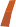 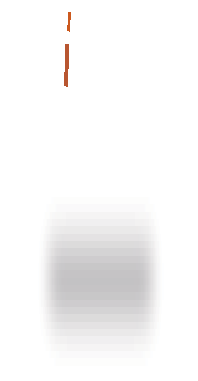 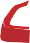 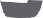 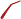 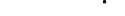 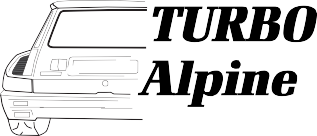 DIVERS COMPARTIMENT MOTEURVARIOS COMPARTIMENTO MOTOR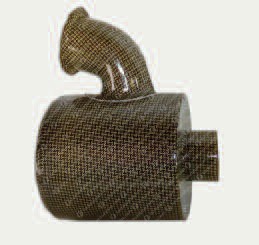 F	Filtre a air Maxi 5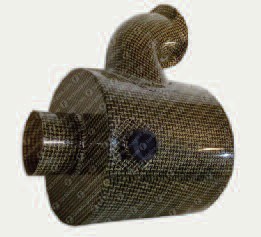 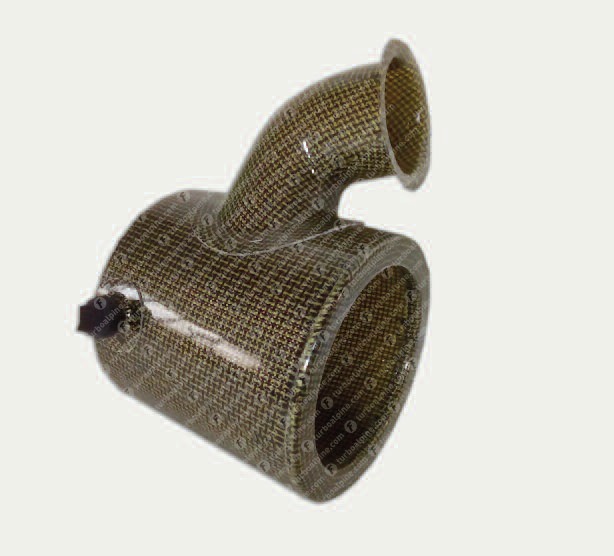 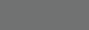 Filtro de aire Max 5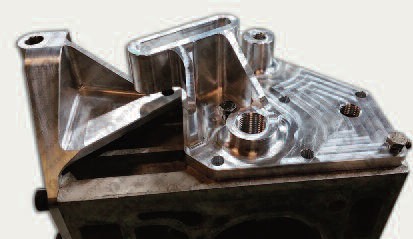 Kit pouliesKit de poleas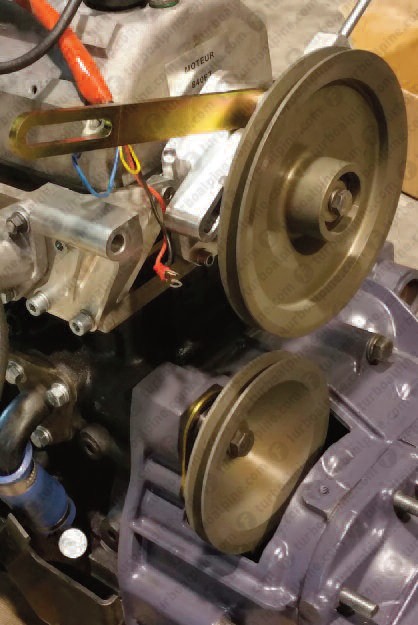 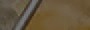 Kit pouliesKit de poleasKit tirants Turbo-traverse de boite Tirantes turbo-caja cambios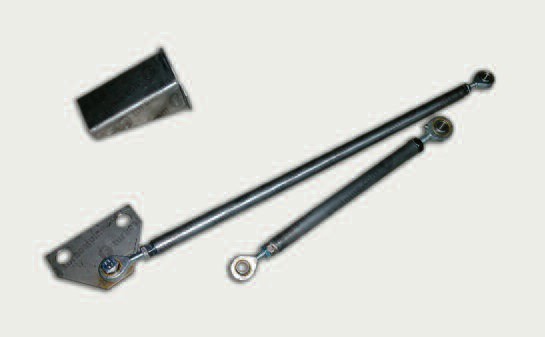 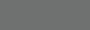 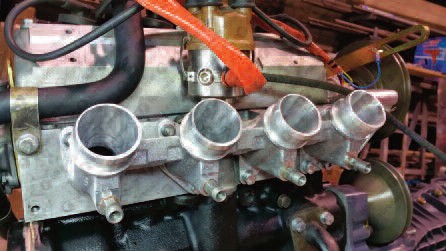 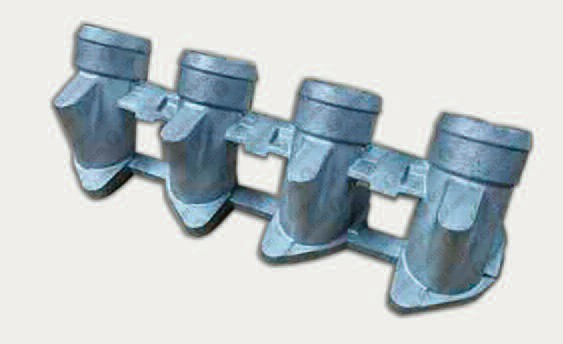 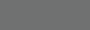 Pipe admision TDC brute Colector de admisión TDC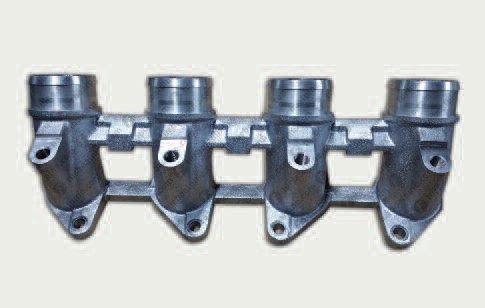 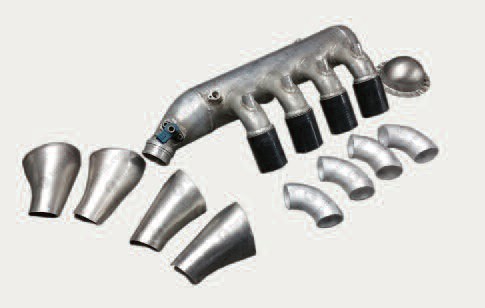 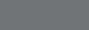 Pipe admision TDCColector de admisión TDCPlenum Maxi 5Pleno Maxi 5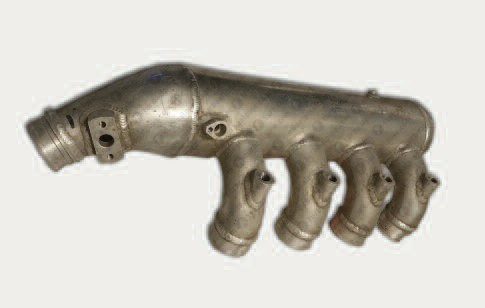 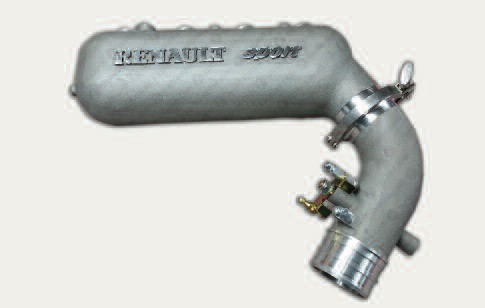 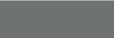 Plenum Maxi 5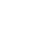 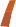 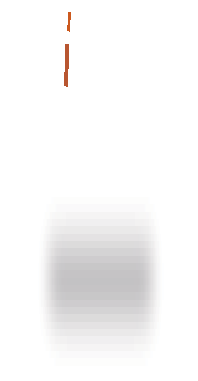 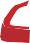 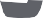 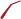 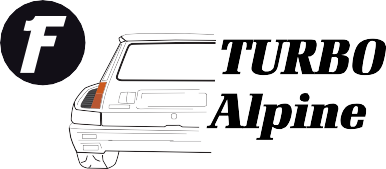 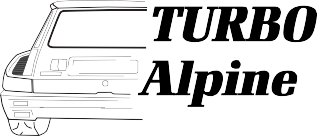 Pleno Maxi 5Plenum TDC complet (voir disponibilite)Pleno TDC completo (ver disponibilidad)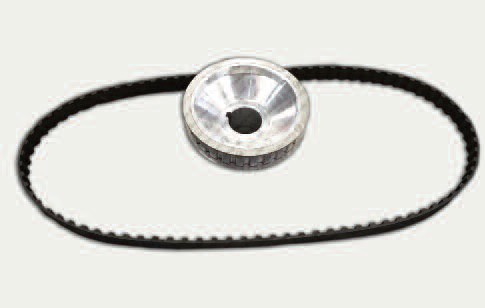 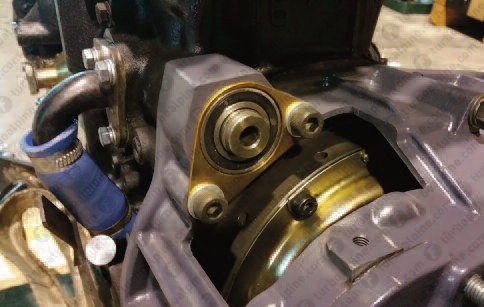 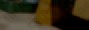 Poulie crante Vilo pour montage carter humide (sur comande)Polea dentada del cigueñal para montaje carter húmedo (sobre pedido)Roulement AAC kit pouliesCojinete eje de levas kit poleas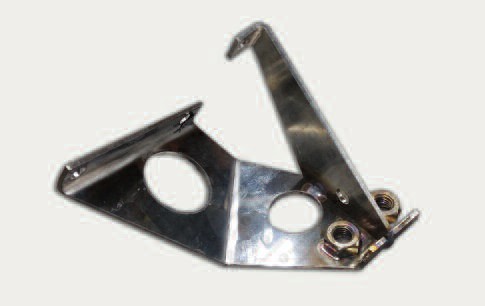 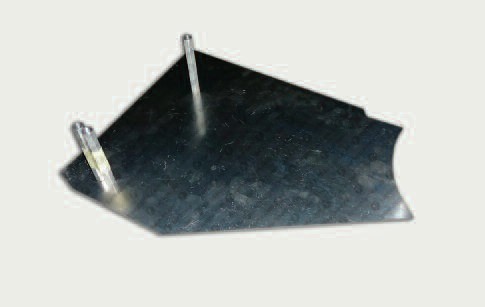 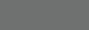 Support cable accelerateur Plenum TDCSoporte cable acelerador pleno TDCSupport echangeur TDCSoporte intercooler TDC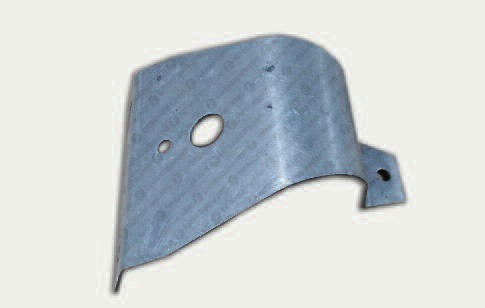 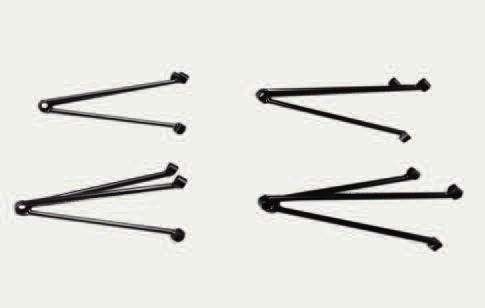 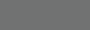 Support pompe a essence TDC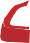 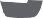 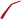 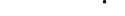 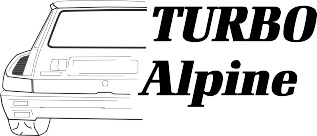 Soporte de bomba de combustible TDCSupports bagnoire injection TDCSoportes bañera de inyección TDC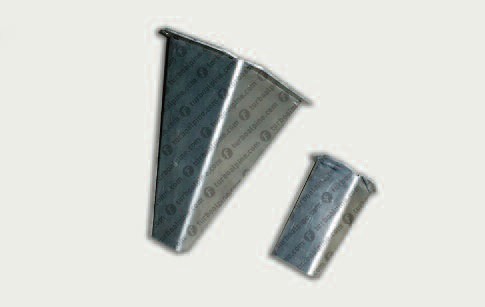 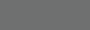 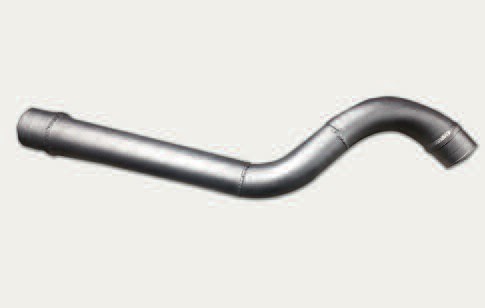 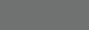 Supports injection TDC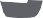 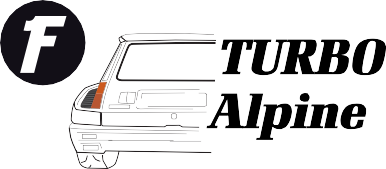 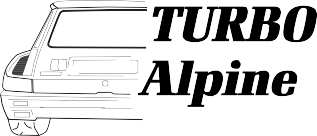 Soportes de inyección TDCTubulure aluminium turbo-echangeur TDCTubo aluminio turbo-intercooler TDC